Figure S1 The precursors of 42 novel microRNAs and their hairpin structures in N. benthamiana.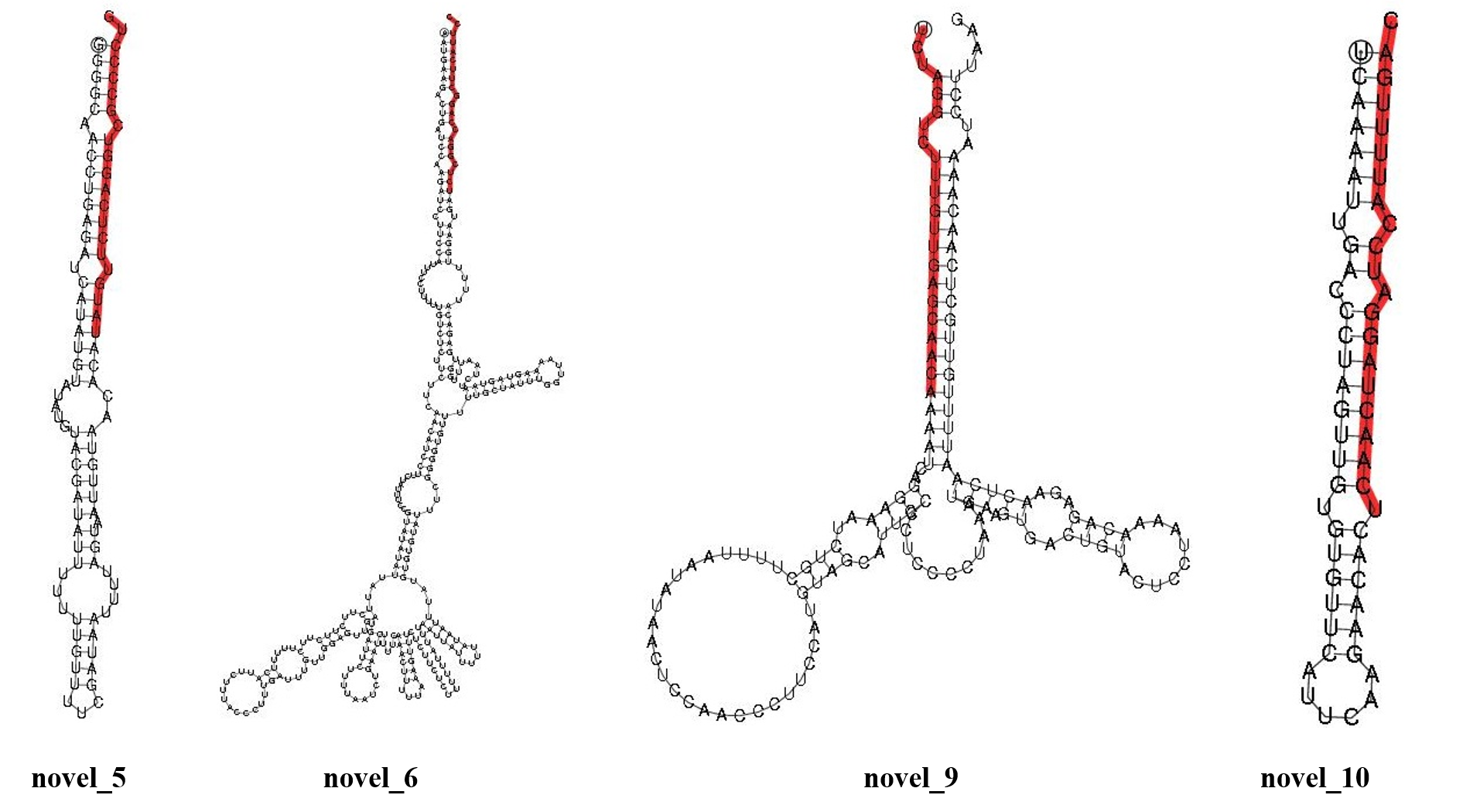 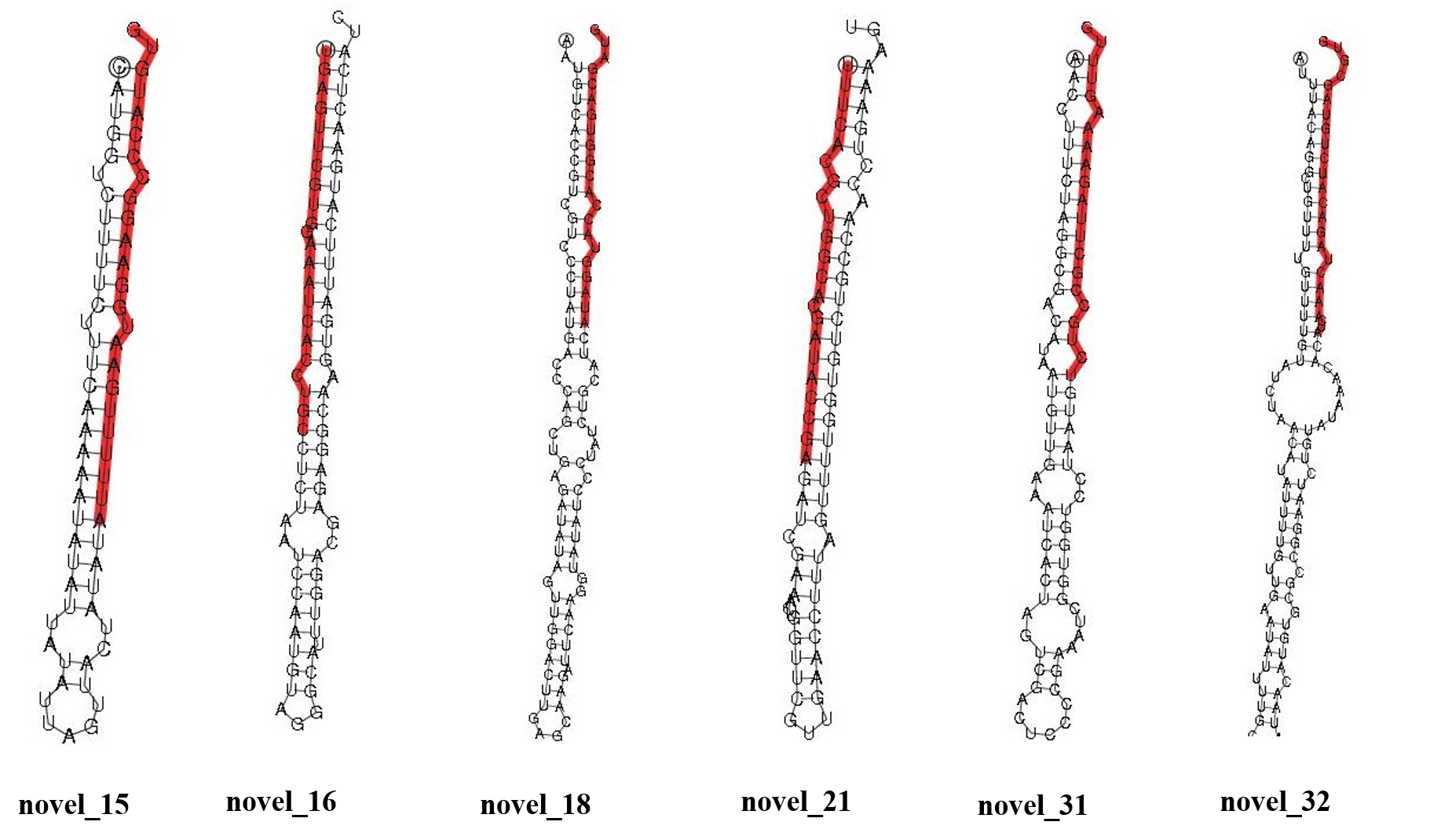 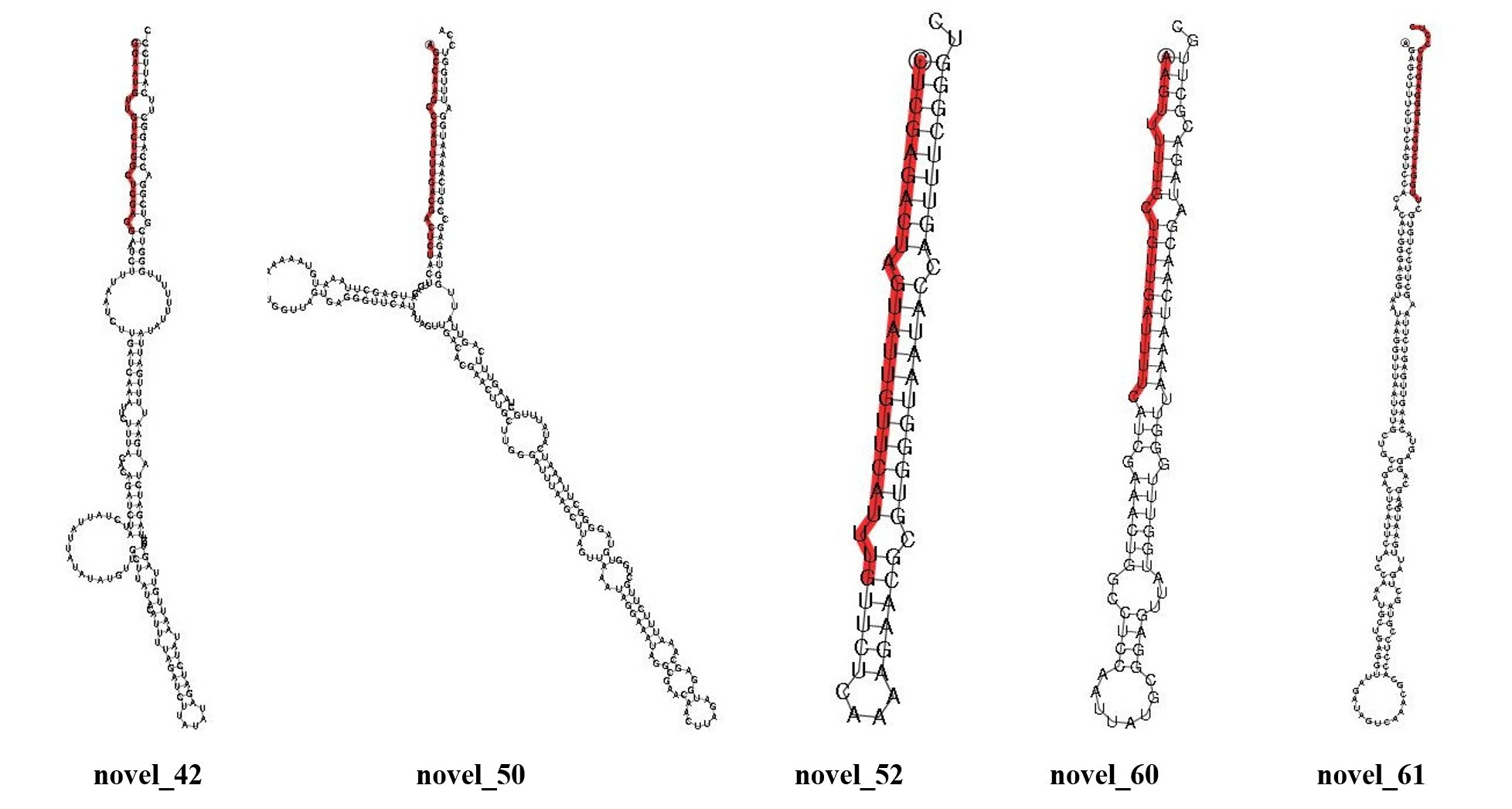 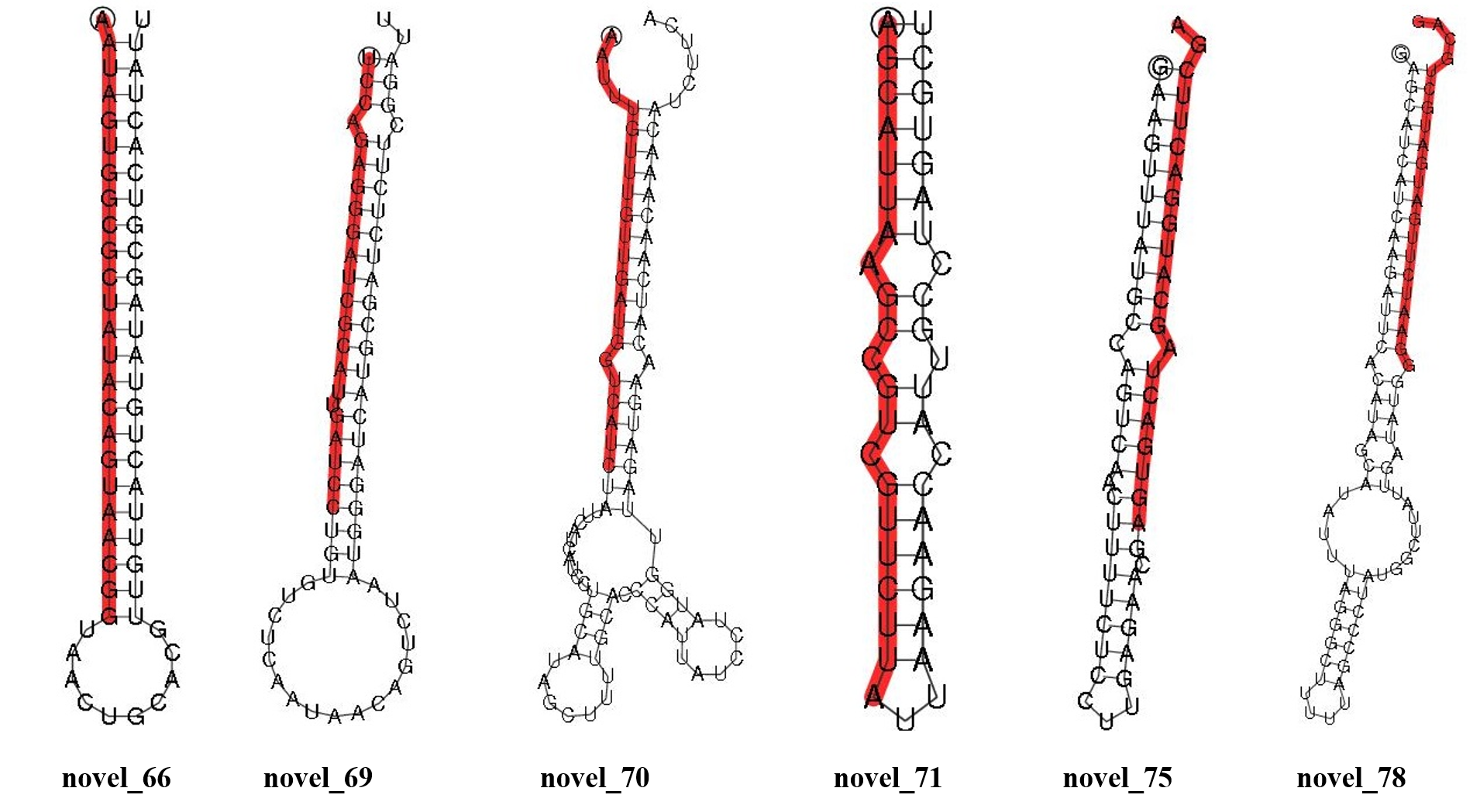 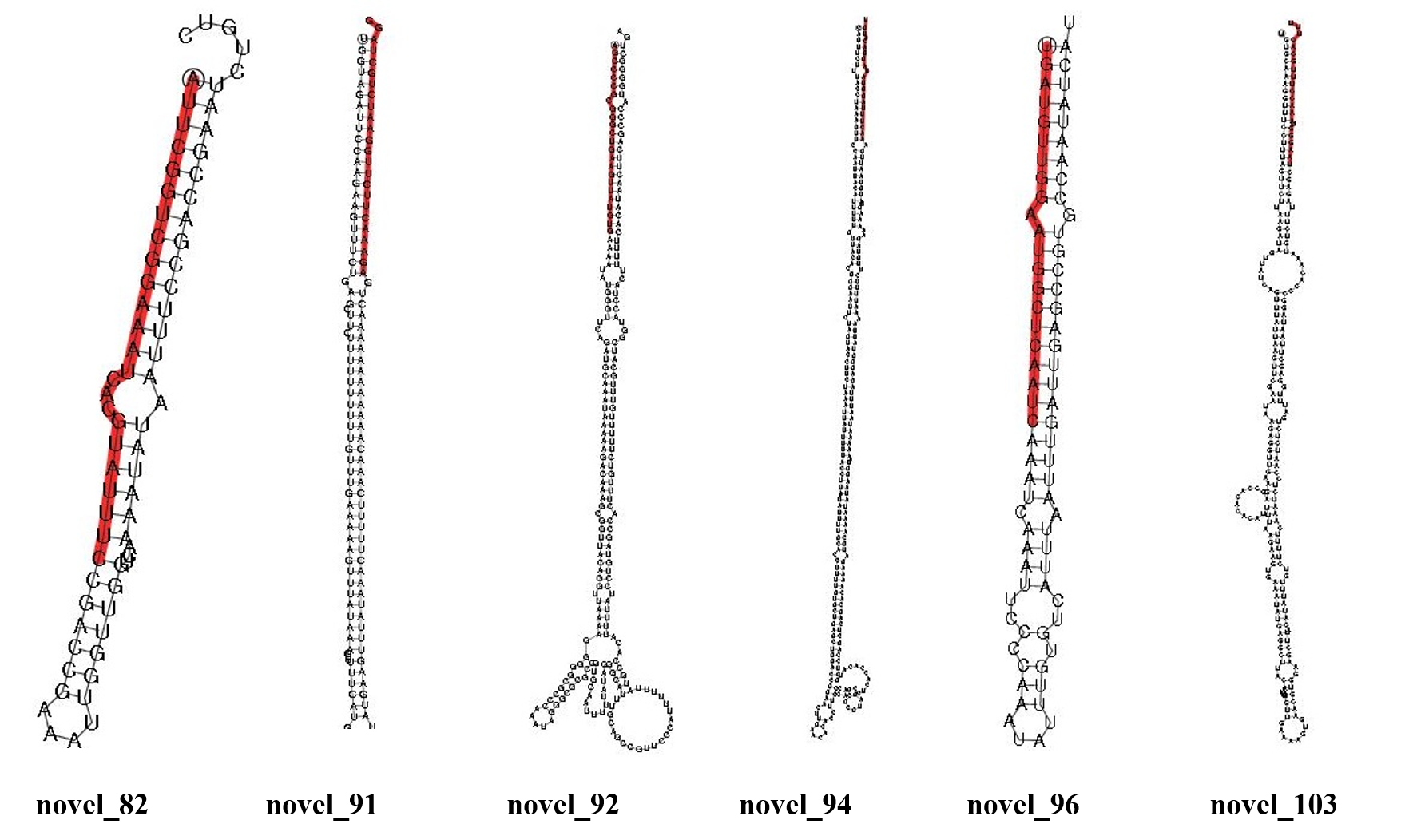 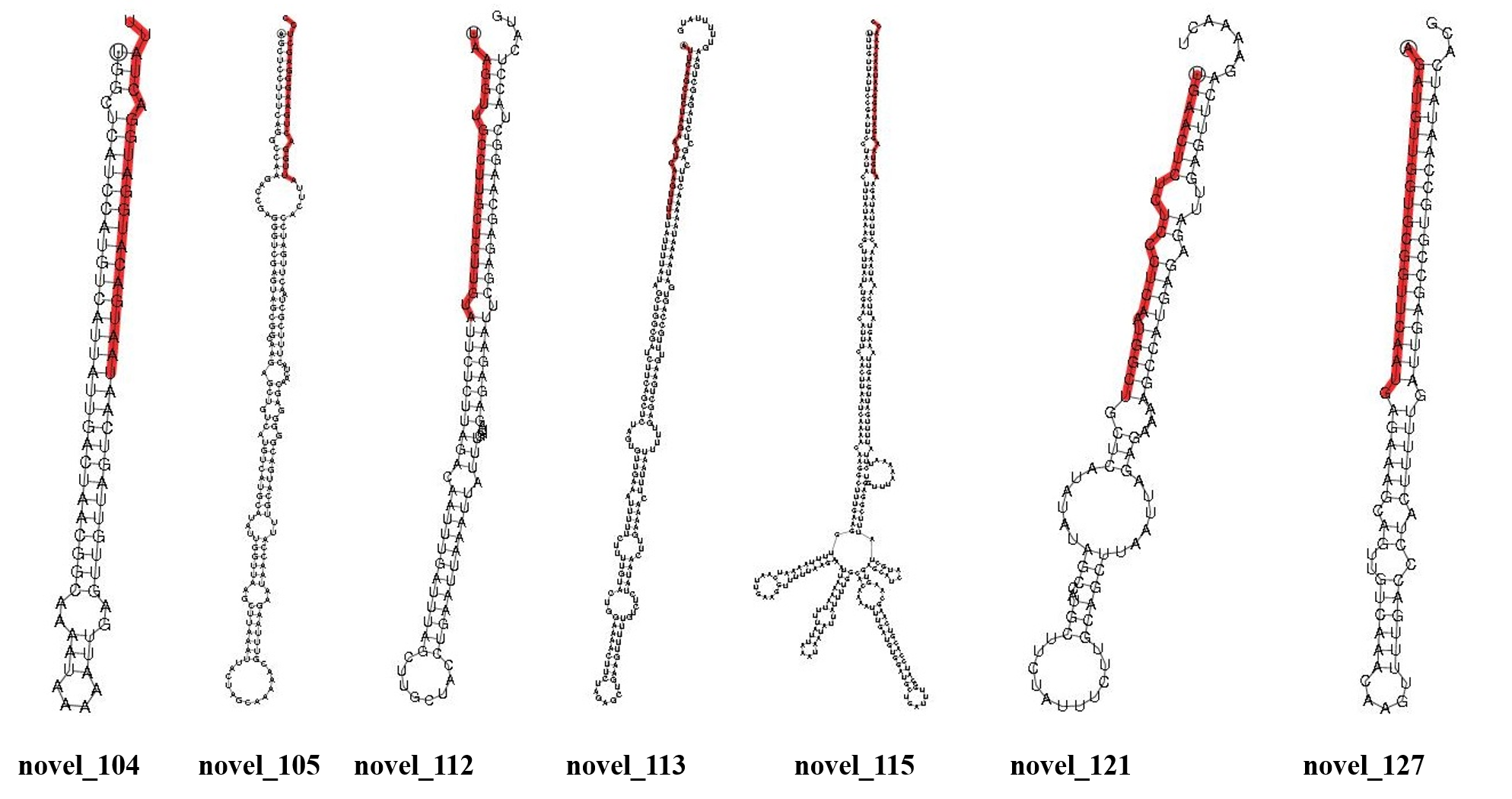 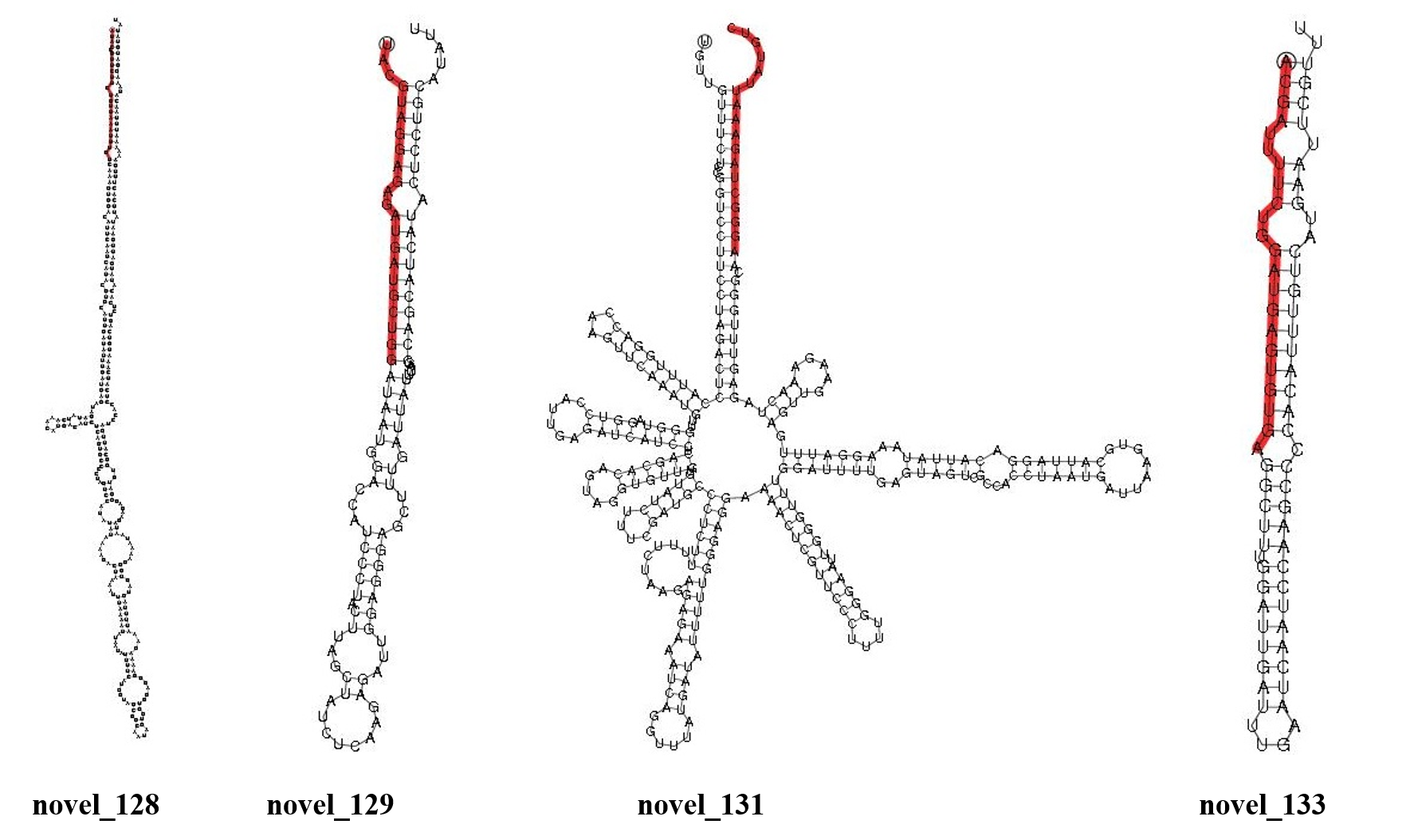 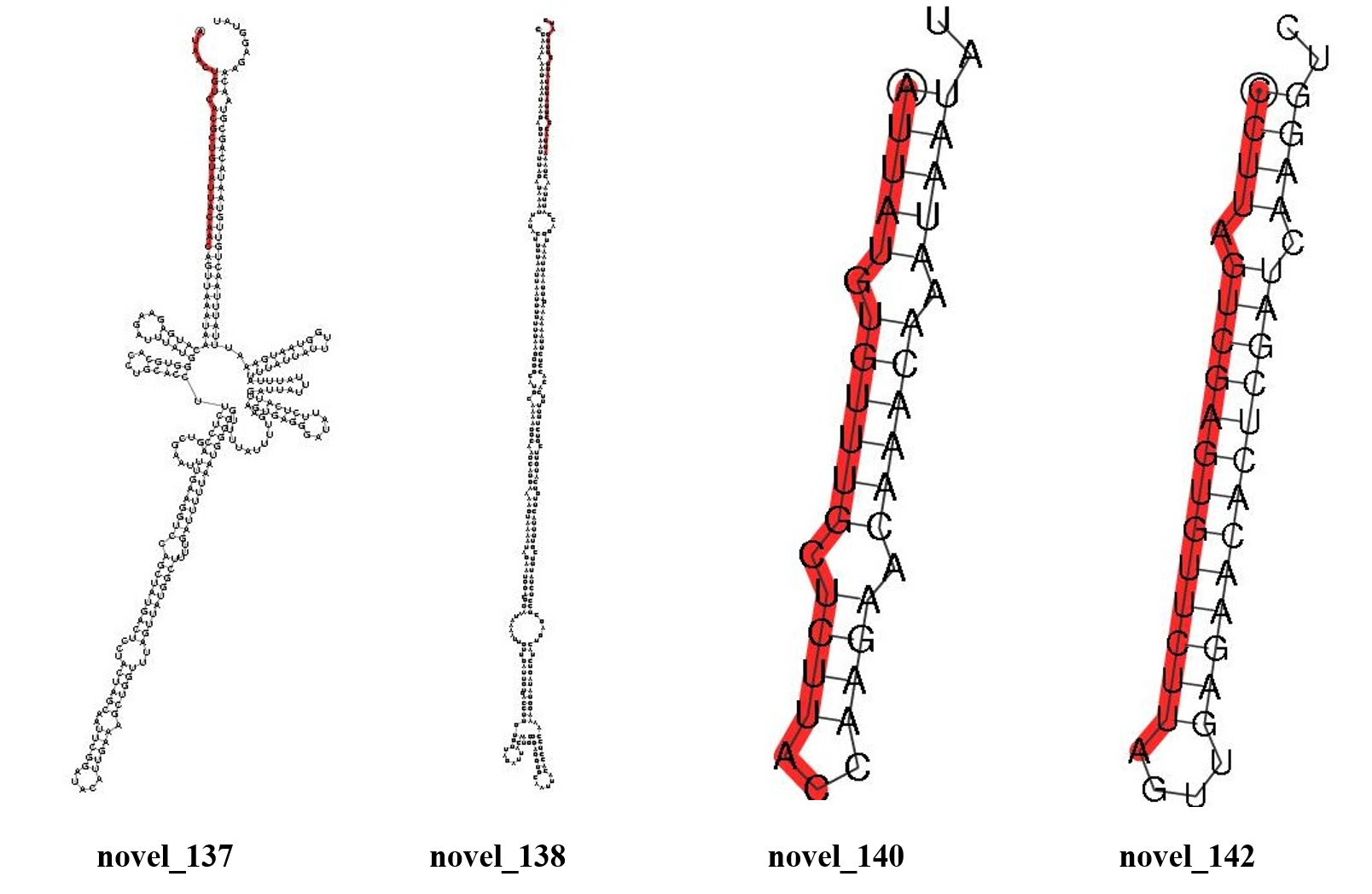 Novel-10UCAAAAUUGACCCUAGUUGUGUGUUCAUUCAAGAACACUCAACUAGGAUCCAUUUUGACNovel-103UGUGCAAAGGUUUCCUUUAGUUCUUAAGAUAGUUAUCAGUUUAUUAAGUUCGAAUAAGAGGUUGAAGAGCCACACACAUUUUAAGAAGUGAAAUAUGAGGCUUACAAUUUGUUGAAAAGUGAACGUGGAAGCUUACAUAUUUGUCUUUUCAAAUCUCCAAUCUCUGAUUUGGAGCUUAAUAGGCCCACAAAUGUCUUUAGAGCUAAGGGUAAACCUUUGCACUUUNovel-104UGGCUCAUCCAUGUCAUUAUUGACUAACGGCAAAAUAAAAAUUGAGUUGUUAGUCAAUAAUGACAUGGAUGGACUAUUNovel-105AGCUCCUUUCAGGCCAAGACCGAGGGUCGAGUAGCGGCAAGAGCUGUCAUGUCAUGCAUAUUGGUUAAGCUUAAAUUACUAGCAAAAACGUUUAAGAAUAACCAUUUGCAUGACGGGGGAGCAACUACUUUCGCUAACUUGAUCCACUUAUUGGACUGAAGGGAGCUCCNovel-112UAAGGUUGCCUUGCUCUUGUAUUCUCUUAGACAAUUUGAUUUAGCUUGCUACCUGAAUUAAAUUAUUUGGUAGAGAGAAUUCGAGAGCAAGGCUACCUCAUGNovel-113AUUCAGCUCUAGAACUCAAGUUUUUAUUUUAUAGCUGGCGAUCUUCAGCUCUAGUGUUGAAAUUUUUCUUUUGUACUGGAAAACUUCUAGAGCUGAAGUUUUUGUCUCUAUAACUUGAAAACUUUAAUUUUUGAGCUGAAGUUUGCCAGUGAUAAAAUAAAAACUUCAGCUCUAGAGCUGAAGUUUUUAUGNovel-115UUUGUUAUUCCGAUUCCUAUACUUUAUAAAGCUUUAUAUGAACAUUUCAACUUAAUCAAAACAAGGCUUUGAAGGUUUUAAAAUCAAUUGAAGGUUUUUAAGAAAUUAAAAUUUUAUUAAAUAAUAUUAUUUUGGCACAAAAUUUGAUGUGGAUGCUGAUUUGCCAUCCACGUCAAGCAAGUGAGCAUCAUGCUAUUUCGGAGUGUUUAAAAAUCUUAUUUUGAUUGAGUUAAAGUAUUCAAAUAAAACUUUAUAGAAUGUAAGGAUCGGAAUAACAAACCNovel-121UGAACUCUCUCCCUCAAUGGCUGCUCAUAUAUAGCCAUGCUUCUAUUUCUUGCAGCUUAAUUAGAGAAAAGCCAUGAGAGAUUGAGUUCAGAAAACUNovel-127AGAUGUUGGUGCGGUUCAAUGAGAAAGCAGUUGUCAAACAAGUUUUGACCCUACUUUUUGAUUGAGCCGUGCCAAUAUCACGNovel-128AUACCGUUCUUCUGUUAAAUUUGUCAAAGUGGACAUUCAAUCAUACGUGCAUUGAUAUUUGAUGAGAUAGAUAUCAAACAUGACAUCUCAGUGCCCCUAGUCCAUAUAUAAAAGACUAAAAUUUAAAAUAUAAUAUUUUCAUGGUAGCGGCAAUAGUGGUGGAGGGAAAAGAAAUUUUAGUAGUGGGAAAAUAAUAGAAGAGGGAUGUGGCAUUGAUCCACCUCAUCAAAUGUCAGUCUCACAUAUGAUUGAAUAUUCACUUUGAAAAAAUUUAACAUAAAGGAUGUAUAUNovel-129UACGUAGGAGAGAUGAUGCUGGAUAAUGGACCAUCCCUACUUAGCUAUCUCAAGAGAUUGGAGGGAGCUUUGAUUAUUUAGCCAGCAUCAUACUCCUGCAUAUUNovel-131UGUUGUUUCUCCGGUCCUUCCUAGACUCCAUUUGGACCAAGUUCAAAUGUUGGGUAGGUCCAUUGAGAUCAUCCUCAGCACAGUAGGUGUUGUGUAUCUUUCGAUGCCCUCUUUUUCUAAGAGAGAAAUCAGGUUUAUGAUAUUUUUGGGAGGAAAACUCGUUCCCUUUUGGGAAUUGGGUUUGGAUUUUGAGUAGUCGCCACCUAAUGAUUAAGUGCAUUAGGACAUUAUAAAGGAUUUGAGUUGAAGAAACUAGAGUUUGGGCAAGGGCUAGAAAUUAUGUCNovel-133ACGAUUUUCUGGAUGAGUGUGAGGCUUUGGAUUGAUUUGAAUCAAUCCAAGCCCCACAUUUGUCAUGAAUUCGUUUNovel-137AUAACUGUCACGCUGUAUUACAACAGUUAAAUAACAUGAGAAGAUUUAUGGGUGCACCUGCACCUUCUCCAGUCGAAUUUGAAGGUCCAGCUAUGACUCCUACUAGCAAUUCGGAUACAUUGAAAGCUGGUUUAGUUAUGGCUUUUGAUUUUUAAUGGGGGUUUUAUUUUGAAGUGAGGGAUAUUCUCAUUGAUUAUUUAUUUAUUUAUUAUUUGGUAAUGAAAUUUAUUUAACUGUUGUAAUACAGCGUAACAAGAGGUAUNovel-138CCAAAAAAUAAAUAAGAGUAAUUUAGAUAAAUUAUACUUUUAAUUAAUUUUUUUAAGGGGCAUGCAAAAGGCAAGCAUGAAAAGUAAAAUAGAAUGGACGGAAUAAAAUUGUUGAUUGUUACCUUGUGUUAGAUUACAAUGCGGAGGUGCAAUUACACCUCCAAAAGGUAUAGUCUACUGAGCUCCUCUAUUUCGUUUUACUUGUCAUGUUCGUCUUUUUUCACACCUCUUAAAAAAUAUUAAUUAAAUGGACCAUUUAACUAAAUUACCCUUAUUUAUUCUUUGAUCNovel-140AUUAUGUGUUUGCUCUUACCAAGAACAAACAAAUAAUAUNovel-142CCUUAGUCGAGUGUUCUUAGUUGAGAACACUCGAUCAAGGUCNovel-15UGAGUUCGUGGAAAUCACCUGCCUCUAAUCCAAUGUAGGGCAUUUGGACGAGAGGCAAGUGAUUUCAUGAACUCAUCNovel-16AAUGUCACCGUCGUCCCUAUGACCCAGCUGAGAUAUAGUUGGACUUGAGCAAGAUUCAAGGUAUAUCCCUAUCUGCAUCAUAGGUACCACGGUGACGAUGNovel-18UUUCACGCUGGCACGAUACCGAGAUCGAAACUGGUUCGUUGAACCUUUAGUUUUGGUGUCUGCCAACCUGAAAAGUNovel-21AACCUUUCUAGGCGACAUAAUGUUGAAAUCACUAGUCGACUCCCCGAAAUCGGUGGUCCUAAUGUCUGCCGCUUAGAAAAGUUUGNovel-31CAUGGUCUUUUCUUUCAAAAAUAUAUUAUAUUAGUUACUAUAUAUUUUUGAAUGGAAGGCCCAUGUGNovel-32AUUUACAGGCUGUUUUGUUUUGUAUCUAACAUAUUUUGUUGAAUAUUUUGCUAUAACAUGUGCGCCGGAAUCUGUAUAAACACAUCAAACUAGACAUCUGUAGCGUGNovel-42GGAAUGUUGUCUGGCUCGAGGAAUCUUUAAUCUUGAUCAAAUUCUUUACACAGAUCUAUCUAUUAUUAUAUAUGUUGCUUAUACAUUUUAGAUCUUAUAUAGAUCUAUAAUUGUUAGUUGUUAGAUCUAUGAAUUUUGAUUAUAUUUUUUUGGGUCGUCGGACCAGGCUUCAUUCCCNovel-5GGGGCAACCUGAGAUCAUAUGUAUAUGUACGAUAUUUUUUUGUUUUCGAUAAUUUUAGUAAUUGUAACACAUAUGUUCUCAGGUCGCCCCUGNovel-50AGCCAAGCCCAUUUUGACGACUCUACUUGAGAUGAGCUUAAAUGUAAAAAUAUGGUUAGUGAGGGUUCAUAUAGUUGACACGAACUUGCUUGGGAUUUAAGCUUAGUUAAAUAGGAAAUAGGCGAACAACUUAGAUGGAGCAAAUUUCUUGCUGGUGUAGGGGCUUAAAUCAUAUUUGCUAAGUUUCAGUUAUUGGUAGAGCCGUCAAAAUGGAUUUGGUCCANovel-52CUCGAGACUAGUAUUGUUCAUUUGUUCUCAAAAGAACGCGUGGGUAAUACCAGUUUCGGGUCNovel-6AAUGAAGACUGAUCCAAGAUCCUUCCAUUUCCUUUUUGUCUCUUCUUCAACAUCCUUCUAUUUCCGUAUAUAUUAUUCUUCUUCUUCUUUUUCAUUCUUUACCCUUUGAUUUGUUGGAGUUGAUGAUUCUUUUAAUCUGAAUCUUUUCAAACUUUUUAAAGUUUCUCUUCUCUUUUUUAUUUAAUUAUUUUUAUAAUUUAUGUGUGUAUUUCGGGGUGUUUUUGCUAUUUGGUUAAAAGUAGUAAUCUAAUUUGGUGAGACAUUUUUGGAAUGAUCUCGGACCAGGCUUCAUUCCNovel-60AAGUUUUUGCUGUUGAUUUUCAUCGAAACUGGCCUCCAAUUAUGCGGAGUUAUGGUUUGGGUUAAAAUCAACGAUAGACGCUUGCNovel-61AGAGCUUUCUUCAGUCCACACAUGGGAGGUAAUAAGGUUUAAUUUGCUGCCGACUCAUUCAUCCAAAUGCUGAGGUUAGAUAGUCAAACGCACCUCCGUAGCUGAUUGAAUGAAGCAGGAGUACAAGUUGAGUCUUAAGCUUCCUGUGCUUGGACUGAAGGGAGCUCCCUCNovel-66AAUAGUGGCGCUAUACAGUAACGGUAACUGCACGUUGUUACUGUAUAGCGUCACUAUUNovel-69UCCAGAGGGAUCGCAUUGAUCCUGUGUCUCAAUAACAGUCUAAUGGGAUCAUGCGAUCUCUUCGGAUUNovel-70AAUUUGUUUGUUGAUGGUCAUCUAUUCAUCAUCCUGCAUAGCUUUUGCACCCAUUAUCCUAUGGUUAGAUGAACAUCAACAAACAUCUUCANovel-71AGCAUUAAGCCGUCGUUCUUAUUAAGAACCAUUGCCUAGUGCUNovel-75GAAGUUUAUGCCAGUCAACUUUUCUCCUUGAGAACGAGUGACUAGCAUGGACUUCGANovel-78GAGCAUCAUCAAGAUUCACAUAGCAUAUUUAGGGCUUUUUAGCCCUAUGGCUUAUUGAUAUGGGAAUCUUGAUGAUGCUGCAGNovel-82AUUCGGUCGGAAAUCACGUAUUUCCGACCGAAAUUGGUUGGUCAAAAUAUAAUUUCCGACCGAAUCUGUCNovel-9UCUAGGUCUUUGUUGAGCAACAAAAUCAGGAAAUCUGCUUUUAAUAUAACUCCAACCCUUCCAUGUAGCAUUCCCCUCCCCUAAAUGAAGUGACUGUACUCCUAAAACAGAGAACUCAAUUUUGUUGCUCAACAAAAUCCUUAAGNovel-91UGGUAGAUUCCAAGAAGUUUCUGAGCUUCUUUUUUUUUUGUUUGAAAAAGUUUAUAAAGUUUUUCAUGUUUAUGAAGUUUAUAAACUUUUUCAAACAAAAAAAAAAAACUGAGAAACUUCUUGGAAUCUGCUAGGNovel-92AGCCCCGCGGGCUGAAGUUAUGUGAAAAUAUGGGUUCAGAUGCAAAUAAAAAGACAAAGCGGUUACAGGUUAAAAGGGGGCGCCCAAAUAGGGCGCGCCGUGCAAUUUUUAUAGGGCAUUUGCAGCCGUUCCCAUUUUUUAUGCCACAUUUUAUCCUGUAGCCACUUUGUCUUUUUGUUUGCAUCGGUACCUACUUUUUCACAUAACUUCAGCCCAUGGGGCUGANovel-94CAGUUCUUUACCUAAAGUUCCAAUUACAUUUUUGUUACACGGGAAUUCUAGUACCUUCUAAAUUAUUUUUACCUUAAUAUUUUGCACCUUUUGUGCUGAGCUGGACCGGAACUUGAACACACCUUCCCCAAGCGCGUAGCCUCACCACAUGGUCCAGCUCAGCACAAAAGAUGCAAAAUAUAAGGUAAAAAAUAAUUUAGAGGGUAUUAAAAUUUUCUUGUAGAAAAAGUAUGUAAUUGAAACUUUAGGUAUAGGACAUGUNovel-96UGAUGUUGGAAUGGCUCAAUCAAAUCAAAUUCCCCAAAUAUUUGUGUCAUUUAAUUUGAUUGAGCCGUGCCAAUAUCAU